   Course Outline World Religions 30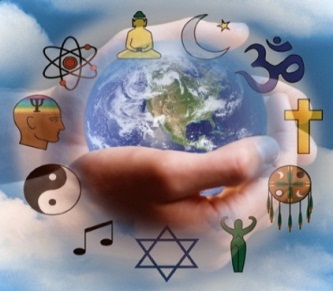 OverviewAn Introduction to a diversity of religions to achieve an awareness of how religion has a place in human culture: how these beliefs affect individual lives and social relationships. This exploration of various responses to the mystery will be studied within the Catholic context can lead to a deeper self-awareness, self-understanding and faith within the Catholic Church.Learning OutcomesBe nurtured in the Catholic faith as they deepen their understanding that all religions are a communal search for truth and relationship with the Divine.Grow in understanding of the historical development, central beliefs and practices, prayer rituals, symbols, sacred writings, family traditions and moral guidelines associated with various religions.Compare the importance of sacred space, worship and prayer within various religious traditions.Demonstrate an understanding of moral norms as a natural expression of faith that shapes human behaviour.Participate in a variety of prayer ritual experiences.Describe the relationship of religious moral precepts to social responsibility, and offer opportunities to participate in activities promoting peace, justice and the betterment of society in general. Grow in the ability to respond to the challenges of living in societies with religious pluralism, identifying movements, trends and beliefs within modern times and their impact on religion.Recognize proclamation and dialogue as two dimensions of the Catholic Church’s evangelizing mission.Acknowledge the need to respect all religions and cultures, accepting interreligious dialogue as an opportunity to be enriched by each other and not as a cause for division.Develop the knowledge and skills necessary for research and effectively communicating their findings.Describe the nature of interreligious dialogue and discuss why it is necessary for peace and justice.Authorized Learning ResourcesWorld Religions 30 - World Religions. Canadian Catholic Perspective. NovalisReference: BibleTentative Timeline                   Unit of Study					  Assessment of Course					Final assessmentParticipation in School-		10            Coursework				75wide/ class specific celebrations		    Final Research Project			25Assignments				30Projects				40		Quizzes and Tests			20UnitweeksStory of Catholics1Canadian Aboriginal Spirituality-2Story of Hinduism2Story of Islam2Conclusion (if time)0.5Criteria for Participation10I was enthusiastic about the activities. I participated fully. I attended the entire classes.8I showed enthusiasm for the activities. My effort was good. I participated well. I attended most of the classes. 6I sometimes expressed less than enthusiastic feelings about the activities. I missed a portion of the classes. I participated but not to the best of my ability.4I was not very enthusiastic about the activities at all. I missed much of the classes. I did not really participate or pay attention.2I was not at all enthusiastic about the activities. I missed most of the classes. I did not participate or pay attention at all.0I was not engaged in the activities. I came to very few classes and most of my absences were unexcused. 